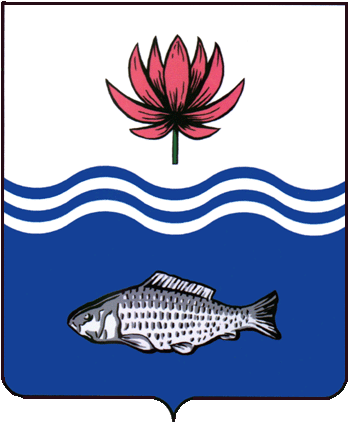 АДМИНИСТРАЦИЯ МО "ВОЛОДАРСКИЙ РАЙОН"АСТРАХАНСКОЙ ОБЛАСТИПОСТАНОВЛЕНИЕО предоставлении Гриневой Е.С.в аренду земельного участка для ведения сельскохозяйственного производстваРассмотрев обращение Гриневой Елены Станиславовны, в соответствии со ст. 22, пп. 19 п. 2 ст. 39.6. Земельного кодекса РФ, администрация МО «Володарский район»ПОСТАНОВЛЯЕТ:1.Предоставить  Гриневой Елене Станиславовне,19.05.1969 года рождения (паспорт 20 14 731806, выдан отделом УФМС России по Воронежской области в Советском районе города Воронежа 19.06.2014 г., 10.01.2006 г., адрес регистрации: город Воронеж, улица 9 Января, дом 233/15, квартира 91) земельный участок в аренду сроком на 5 (пять) лет, с кадастровым номером 30:02:012201:151, общей площадью 17064 кв.м. из категории «земли сельскохозяйственного назначения», расположенный на о. Басаргинский в 2,4 км северо-западнее п. Столбовой Володарского района Астраханской области, для ведения сельскохозяйственного производства.2. Гриневой Елене Станиславовне: 2.1. Заключить договор аренды земельного участка с администрацией МО «Володарский район».2.2. Зарегистрировать договор аренды земельного участка в Володарском отделе Управления Федеральной службы государственной регистрации, кадастра и картографии по Астраханской области в течение 30 дней со дня подписания договора аренды.2.3. Ежеквартально вносить причитающийся размер арендной платы в установленные договором сроки.2.4. При перемене места регистрации сообщить в отдел земельных и имущественных отношений, жилищной политики администрации МО «Володарский район».3. Отделу земельных и имущественных отношений, жилищной политики администрации МО «Володарский район» (Беккулова) внести соответствующие изменения в учетную и справочную документацию.4. Контроль за исполнением настоящего постановления оставляю за собой.И.о. заместителя главы по оперативной работе                                                      Н.С. Беккуловаот 20.02.2020 г.N 230